Uwaga: aktualność karty jest sprawdzania nie rzadziej niż raz na rok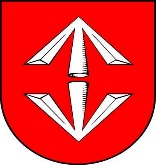 KARTA USŁUGIFN/01Urząd Miejski w Grodzisku MazowieckimEdycja: 1KARTA USŁUGIFN/01Urząd Miejski w Grodzisku MazowieckimStrona: 1/1Nazwa usługiUmorzenie zaległości, odroczenie terminu zapłaty zaległości lub rozłożenie na raty zaległości - dotyczące zobowiązań podatkowychUmorzenie zaległości, odroczenie terminu zapłaty zaległości lub rozłożenie na raty zaległości - dotyczące zobowiązań podatkowychOdpowiedzialny za daną usługęMirosława Ceglińska-Łysuniak –Inspektor w Referacie Podatków i Opłat LokalnychMirosława Ceglińska-Łysuniak –Inspektor w Referacie Podatków i Opłat LokalnychMiejsce załatwienia sprawyNr telefonu, e-mailskładanie dokumentów - Sala Obsługi Mieszkańców (parter) Urząd Miejski, ul. Kościuszki 32Ainformacja o przebiegu załatwianej sprawy – Sala Obsługi Mieszkańców, (parter) Urząd Miejski(22) 755 20 16 wew. 150składanie dokumentów - Sala Obsługi Mieszkańców (parter) Urząd Miejski, ul. Kościuszki 32Ainformacja o przebiegu załatwianej sprawy – Sala Obsługi Mieszkańców, (parter) Urząd Miejski(22) 755 20 16 wew. 150Godziny urzędowaniaponiedziałek   900-1800wtorek, środa, czwartek 800-1600piątek 800-1500poniedziałek   900-1800wtorek, środa, czwartek 800-1600piątek 800-1500Wymagane dokumenty1. Wniosek o udzielenie ulgi w postaci umorzenia zaległości, odroczenia zapłaty zaległości lub rozłożenia na raty zaległości z tytułu podatku od nieruchomości / podatku rolnego / podatku od środków transportowych/ opłaty skarbowej wraz z uzasadnieniem wniosku.2.  Jeżeli podstawą złożenia wniosku jest trudna sytuacja finansowa podatnika do wniosku należy dołączyć dokumenty obrazujące tę sytuację, a przede wszystkim w przypadku osób fizycznych zaświadczenie o dochodach, kserokopie rachunków np. za czynsz, gaz, prąd i inne obciążenia budżetu domowego podatnika lub wypełnić druk oświadczenia o stanie majątkowym. W przypadku osób prawnych należy przedstawić dokumenty potwierdzające okoliczności, na które powołuje się podatnik we wniosku o udzielenie ulgi.3. Osoby fizyczne oraz osoby prawne będące przedsiębiorcami wraz z wnioskiem o udzielenie ulgi winny wskazać o jakiego rodzaju pomoc publiczną  wnioskują, załączyć dokumenty finansowe za ostatnie 3 lata i dokumenty dotyczące uzyskanej pomocy publicznej ( np. w przypadku pomocy de minimis formularz informacji przedstawianych przy ubieganiu się o pomoc de minimis ).Załączniki do karty usługi :FN-01-01 Oświadczenie o stanie majątkowym (dotyczy osób fizycznych i nie prowadzących działalności gospodarczej)FN-01-02 Oświadczenie o stanie majątkowym przedsiębiorcyFN-01-03 Formularz informacji przedstawianych przy ubieganiu się o pomoc de minimis1. Wniosek o udzielenie ulgi w postaci umorzenia zaległości, odroczenia zapłaty zaległości lub rozłożenia na raty zaległości z tytułu podatku od nieruchomości / podatku rolnego / podatku od środków transportowych/ opłaty skarbowej wraz z uzasadnieniem wniosku.2.  Jeżeli podstawą złożenia wniosku jest trudna sytuacja finansowa podatnika do wniosku należy dołączyć dokumenty obrazujące tę sytuację, a przede wszystkim w przypadku osób fizycznych zaświadczenie o dochodach, kserokopie rachunków np. za czynsz, gaz, prąd i inne obciążenia budżetu domowego podatnika lub wypełnić druk oświadczenia o stanie majątkowym. W przypadku osób prawnych należy przedstawić dokumenty potwierdzające okoliczności, na które powołuje się podatnik we wniosku o udzielenie ulgi.3. Osoby fizyczne oraz osoby prawne będące przedsiębiorcami wraz z wnioskiem o udzielenie ulgi winny wskazać o jakiego rodzaju pomoc publiczną  wnioskują, załączyć dokumenty finansowe za ostatnie 3 lata i dokumenty dotyczące uzyskanej pomocy publicznej ( np. w przypadku pomocy de minimis formularz informacji przedstawianych przy ubieganiu się o pomoc de minimis ).Załączniki do karty usługi :FN-01-01 Oświadczenie o stanie majątkowym (dotyczy osób fizycznych i nie prowadzących działalności gospodarczej)FN-01-02 Oświadczenie o stanie majątkowym przedsiębiorcyFN-01-03 Formularz informacji przedstawianych przy ubieganiu się o pomoc de minimisWysokość opłatyNie podlega opłacieNie podlega opłacieTermin realizacji sprawy 30 dni od dnia złożenia wniosku.30 dni od dnia złożenia wniosku.Podstawa prawna sprawyUmorzenia - art. 67a § 1 pkt 3 oraz art. 67b § 1 ustawy z dnia 29 sierpnia 1997 roku Ordynacja podatkowa – Dz.U. z 2020 r, poz. 1325 z późn. zm.Odroczenia zapłaty zaległości, rozłożenia na raty zaległości – art.67 a § 1 pkt 1 lub 2 oraz art. 67b § 1 ustawy z dnia 29 sierpnia 1997 roku Ordynacja podatkowa – Dz. U. z 2020 r, poz. 1325 z późn. zm.De minimis – rozporządzenie Rady Ministrów z dnia 24 października  2014 roku w sprawie zakresu informacji przedstawianych przez podmiot ubiegający się o pomoc de minimis Dz. U. z 2014 roku poz. 1543z późn. zm.Umorzenia - art. 67a § 1 pkt 3 oraz art. 67b § 1 ustawy z dnia 29 sierpnia 1997 roku Ordynacja podatkowa – Dz.U. z 2020 r, poz. 1325 z późn. zm.Odroczenia zapłaty zaległości, rozłożenia na raty zaległości – art.67 a § 1 pkt 1 lub 2 oraz art. 67b § 1 ustawy z dnia 29 sierpnia 1997 roku Ordynacja podatkowa – Dz. U. z 2020 r, poz. 1325 z późn. zm.De minimis – rozporządzenie Rady Ministrów z dnia 24 października  2014 roku w sprawie zakresu informacji przedstawianych przez podmiot ubiegający się o pomoc de minimis Dz. U. z 2014 roku poz. 1543z późn. zm.Tryb odwoławczy sprawyStronie przysługuje odwołanie do Samorządowego Kolegium Odwoławczego w Warszawie ul. Obozowa 57, 01-161 Warszawa, w terminie 14 dni od daty doręczenia decyzji, składane za pośrednictwem Burmistrza Grodziska Mazowieckiego.Stronie przysługuje odwołanie do Samorządowego Kolegium Odwoławczego w Warszawie ul. Obozowa 57, 01-161 Warszawa, w terminie 14 dni od daty doręczenia decyzji, składane za pośrednictwem Burmistrza Grodziska Mazowieckiego.UwagiWzory wnioskówNie obowiązują sformalizowane druki urzędowe dla samego wnioskuWzory oświadczeń o stanie majątkowym oraz formularz informacji przedstawianych przy ubieganiu się o pomoc de minimis dostępne są na http://www.grodzisk.pl/poradnik-interesanta.html oraz w Sali Obsługi MieszkańcówNie obowiązują sformalizowane druki urzędowe dla samego wnioskuWzory oświadczeń o stanie majątkowym oraz formularz informacji przedstawianych przy ubieganiu się o pomoc de minimis dostępne są na http://www.grodzisk.pl/poradnik-interesanta.html oraz w Sali Obsługi MieszkańcówOPRACOWAŁ:SPRAWDZIŁ:ZATWIERDZIŁ:InspektorKierownik Referat Podatków i Opłat LokalnychBurmistrz01.04.2021Kamil Tomaszewski01.04.2021Magdalena Śliwińska01.04.2021Grzegorz  Benedykciński